阅 读 指 引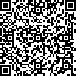 本阅读指引有助于您理解条款，对“平安互联网质子重离子医疗保险”内容的解释以条款为准。平安互联网质子重离子医疗保险条款在本条款中，“您”指投保人，“我们”、“本公司”均指平安健康保险股份有限公司。附表1：                                                  平安互联网质子重离子医疗保险计划表根据您在投保时选择的医院列表，本主险合同共计有两个不同价格的保险计划，详如下表。附表2：                                                  平安互联网质子重离子医疗保险海外特定质子重离子医疗机构清单注：我们保留对本清单进行变更的权利您拥有的重要权益签收本主险合同后15日内您可以要求全额退还保险费…………………………………………………1.5被保险人可以享受本主险合同提供的保障……………………………………………………………………2.2您有退保的权利………………………………………………………………………………………………………………6.1您应当特别注意的事项我们对免除保险人责任的条款作了特别提示，详见条款正文中背景突出显示的内容…………………………………………………………………………………………………2.2、3.1、3.2、7.2、脚注退保会给您造成一定的损失，请您慎重决策………………………………………………………………6.1部分保险计划需要被保险人遵循特定的流程就医………………………………………………………2.2.3费用型医疗险是适用补偿原则的…………………………………………………………………………………2.2.5您有及时向我们通知保险事故的责任 ………………………………………………………………………5.2我们对一些重要术语进行了解释，并作了显著标识，请您注意 ……………………………脚注本主险合同的保险期间为1年………………………………………………………………………………………1.6条款是保险合同的重要内容，为充分保障您的权益，请您仔细阅读本条款。条款目录如下：您与我们的合同                                                          您与我们的合同                                                          您与我们的合同                                                          您与我们的合同                                                          1.11.11.1合同构成                                                                      合同构成                                                                      本保险条款、保险合同、保险单或其他保险凭证、投保书、与保险合同有关的投保文件、合法有效的声明、批注、批单、附加险合同、服务手册、其他书面或电子协议都是您与我们之间订立的保险合同的构成部分。“平安互联网质子重离子医疗保险合同”以下简称为“本主险合同”。本保险条款、保险合同、保险单或其他保险凭证、投保书、与保险合同有关的投保文件、合法有效的声明、批注、批单、附加险合同、服务手册、其他书面或电子协议都是您与我们之间订立的保险合同的构成部分。“平安互联网质子重离子医疗保险合同”以下简称为“本主险合同”。1.21.21.2合同成立与生效                                                                        合同成立与生效                                                                        您提出投保申请，我们审核您的投保申请和被保险人健康状况后同意承保，本主险合同成立。本主险合同自我们同意承保，并签发保险合同时开始生效，我们承担保险责任的时间以保险合同记载的保险期间为准。您提出投保申请，我们审核您的投保申请和被保险人健康状况后同意承保，本主险合同成立。本主险合同自我们同意承保，并签发保险合同时开始生效，我们承担保险责任的时间以保险合同记载的保险期间为准。1.31.31.3保险对象保险对象本主险合同的保险对象（即被保险人）须满足以下全部条件：被保险人于本主险合同生效日前365天内在中华人民共和国（港澳台除外）境内累计居住至少240天。若被保险人投保时不满1周岁，则被保险人在中华人民共和国（港澳台除外）境内累计居住时间不少于自出生之日起至投保之日止累计日数的三分之二；被保险人在保险期间开始之日符合1.4条投保年龄要求；被保险人的身体健康状况能够通过我们的核保审核。您及您的家庭成员若均满足上述条件，可以同时参保本保险，形成家庭保单。家庭成员仅指您的父母、子女以及投保时具有合法婚姻关系的配偶。我们不接受非同时参保的被保险人保险单合并为家庭保单。本主险合同的保险对象（即被保险人）须满足以下全部条件：被保险人于本主险合同生效日前365天内在中华人民共和国（港澳台除外）境内累计居住至少240天。若被保险人投保时不满1周岁，则被保险人在中华人民共和国（港澳台除外）境内累计居住时间不少于自出生之日起至投保之日止累计日数的三分之二；被保险人在保险期间开始之日符合1.4条投保年龄要求；被保险人的身体健康状况能够通过我们的核保审核。您及您的家庭成员若均满足上述条件，可以同时参保本保险，形成家庭保单。家庭成员仅指您的父母、子女以及投保时具有合法婚姻关系的配偶。我们不接受非同时参保的被保险人保险单合并为家庭保单。1.41.41.4投保年龄投保年龄指投保时被保险人的年龄，投保年龄以周岁计算。本主险合同接受的首次投保年龄为0周岁至70周岁，投保时被保险人为0周岁的，应当为出生满28日且已健康出院的婴儿。被保险人年满99周岁前（含99周岁），保险期间届满，可以重新向我们申请投保本产品，并经过我们同意，交纳保险费，获得新的保险合同。指投保时被保险人的年龄，投保年龄以周岁计算。本主险合同接受的首次投保年龄为0周岁至70周岁，投保时被保险人为0周岁的，应当为出生满28日且已健康出院的婴儿。被保险人年满99周岁前（含99周岁），保险期间届满，可以重新向我们申请投保本产品，并经过我们同意，交纳保险费，获得新的保险合同。1.51.51.5犹豫期犹豫期自您收到本主险合同电子保险单次日起，有15日的犹豫期。在此期间请您认真审视本主险合同，如果您认为本主险合同与您的需求不相符，您可以在此期间提出解除本主险合同，我们将无息退还您所支付的全部保险费。 解除本主险合同时，您需要填写申请书，并提供您的保险合同及有效身份证件。自我们收齐上述资料时起，本主险合同即被解除，犹豫期内解除保险合同的，合同解除前发生的保险事故我们不承担保险责任，已经承担保险责任的情况下，被保险人应当向我们退还已经支付的保险金，您对被保险人退还保险金应承担连带责任。自您收到本主险合同电子保险单次日起，有15日的犹豫期。在此期间请您认真审视本主险合同，如果您认为本主险合同与您的需求不相符，您可以在此期间提出解除本主险合同，我们将无息退还您所支付的全部保险费。 解除本主险合同时，您需要填写申请书，并提供您的保险合同及有效身份证件。自我们收齐上述资料时起，本主险合同即被解除，犹豫期内解除保险合同的，合同解除前发生的保险事故我们不承担保险责任，已经承担保险责任的情况下，被保险人应当向我们退还已经支付的保险金，您对被保险人退还保险金应承担连带责任。1.61.61.6保险期间与不保证续保保险期间与不保证续保本主险合同的保险期间为1年，不保证续保。保险期间届满，您需要重新向我们申请投保本产品，并经我们同意，交纳保险费，获得新的保险合同。若保险期间届满时，本主险产品已停止销售，我们不再接受投保申请，但会向您提供投保其他保险产品的合理建议。本主险合同的保险期间为1年，不保证续保。保险期间届满，您需要重新向我们申请投保本产品，并经我们同意，交纳保险费，获得新的保险合同。若保险期间届满时，本主险产品已停止销售，我们不再接受投保申请，但会向您提供投保其他保险产品的合理建议。我们提供的保障                                                             我们提供的保障                                                             我们提供的保障                                                             我们提供的保障                                                             2.12.12.12.1保险计划和医疗机构                                                                        保险计划和医疗机构                                                                        本主险合同的保障区域、指定的医疗机构范围、赔付限额、赔付比例及特定项目限额等条款未尽内容详见保险计划表。根据您选择的保险计划不同，本主险合同中指定的医疗机构是以下两类中的一类：（一）国内质子重离子医院指上海质子重离子医院，暨复旦大学附属肿瘤医院质子重离子中心。我们会根据实际情况调整国内质子重离子医院的范围，并在我们的官方网站进行展示。（二）海外特定质子重离子医疗机构指附表2所列海外特定质子重离子医疗机构清单中的医疗机构。我们会跟踪分析并适时更新和公布海外特定医疗机构质子重离子医院列表。您可以通过我们的官方网站或客服电话查询最新的海外特定医疗机构质子重离子医院列表。您在本主险合同指定的医疗机构以外的任何医疗机构就医所产生的所有费用都不属于本主险合同的保险责任范围。本主险合同的保障区域、指定的医疗机构范围、赔付限额、赔付比例及特定项目限额等条款未尽内容详见保险计划表。根据您选择的保险计划不同，本主险合同中指定的医疗机构是以下两类中的一类：（一）国内质子重离子医院指上海质子重离子医院，暨复旦大学附属肿瘤医院质子重离子中心。我们会根据实际情况调整国内质子重离子医院的范围，并在我们的官方网站进行展示。（二）海外特定质子重离子医疗机构指附表2所列海外特定质子重离子医疗机构清单中的医疗机构。我们会跟踪分析并适时更新和公布海外特定医疗机构质子重离子医院列表。您可以通过我们的官方网站或客服电话查询最新的海外特定医疗机构质子重离子医院列表。您在本主险合同指定的医疗机构以外的任何医疗机构就医所产生的所有费用都不属于本主险合同的保险责任范围。2.22.22.22.2保险责任                                                                        保险责任                                                                        在本主险合同保险期间内，我们承担如下保险责任：在本主险合同保险期间内，我们承担如下保险责任：2.2.12.2.12.2.12.2.1等待期等待期除另有约定外，本主险合同保险期间开始日起90天内（含第90天）为等待期。被保险人在投保后至等待期结束前罹患恶性肿瘤—重度的，我们不承担保险责任，本主险合同将终止，我们会向您无息退还本主险合同的所有保险费。以下情形，无等待期：根据本条款1.6条的约定获得新的保险合同并经我们审核免除被保险人的等待期的。除另有约定外，本主险合同保险期间开始日起90天内（含第90天）为等待期。被保险人在投保后至等待期结束前罹患恶性肿瘤—重度的，我们不承担保险责任，本主险合同将终止，我们会向您无息退还本主险合同的所有保险费。以下情形，无等待期：根据本条款1.6条的约定获得新的保险合同并经我们审核免除被保险人的等待期的。2.2.22.2.22.2.22.2.2质子重离子医疗保险金质子重离子医疗保险金在本主险合同保险期间内，被保险人在等待期后经我们认可的医院的专科医生确诊初次罹患恶性肿瘤--重度，对于其在本主险合同指定的医疗机构接受质子束放疗、重离子束放疗（如碳离子放疗）和中子束放疗时发生的必须由被保险人个人自行承担的合理且必要的质子重离子医疗费用，我们根据本主险合同约定的赔付比例在本项保险金赔付限额内赔付质子重离子医疗保险金。质子重离子医疗保险金保险责任仅承担发生在指定的医疗机构内且由该医疗机构实际收取的质子重离子医疗费用（以医疗费用票据为准）的赔偿责任。本主险合同约定的“质子重离子医疗费用”不包含手术、肿瘤化学疗法 、质子重离子治疗以外的肿瘤放射疗法、肿瘤免疫疗法、肿瘤内分泌疗法、肿瘤靶向疗法等其它治疗的相关费用。如果您选择的保险计划所包含的指定的医疗机构是海外特定质子重离子医疗机构，我们在质子重离子医疗费用外还承担如下费用的保障：转运费指遵循医嘱且预先通过我们批准使用救护车在同一城市内进行转院或者运送时产生的费用。翻译费指被保险人在医疗机构就诊时产生的与治疗相关的医学翻译费用。治疗直接并发症的费用指治疗由本保险安排的海外质子重离子放射治疗所引起的直接并发症的费用。这些费用需同时满足以下条件：（1）被保险人需要立即在治疗国的医疗机构进行医疗处置；（2）目的是使被保险人的身体状况满足归国行程所需。在本主险合同保险期间内，被保险人在等待期后经我们认可的医院的专科医生确诊初次罹患恶性肿瘤--重度，对于其在本主险合同指定的医疗机构接受质子束放疗、重离子束放疗（如碳离子放疗）和中子束放疗时发生的必须由被保险人个人自行承担的合理且必要的质子重离子医疗费用，我们根据本主险合同约定的赔付比例在本项保险金赔付限额内赔付质子重离子医疗保险金。质子重离子医疗保险金保险责任仅承担发生在指定的医疗机构内且由该医疗机构实际收取的质子重离子医疗费用（以医疗费用票据为准）的赔偿责任。本主险合同约定的“质子重离子医疗费用”不包含手术、肿瘤化学疗法 、质子重离子治疗以外的肿瘤放射疗法、肿瘤免疫疗法、肿瘤内分泌疗法、肿瘤靶向疗法等其它治疗的相关费用。如果您选择的保险计划所包含的指定的医疗机构是海外特定质子重离子医疗机构，我们在质子重离子医疗费用外还承担如下费用的保障：转运费指遵循医嘱且预先通过我们批准使用救护车在同一城市内进行转院或者运送时产生的费用。翻译费指被保险人在医疗机构就诊时产生的与治疗相关的医学翻译费用。治疗直接并发症的费用指治疗由本保险安排的海外质子重离子放射治疗所引起的直接并发症的费用。这些费用需同时满足以下条件：（1）被保险人需要立即在治疗国的医疗机构进行医疗处置；（2）目的是使被保险人的身体状况满足归国行程所需。2.2.32.2.32.2.32.2.3海外特定质子重离子医疗机构就医流程海外特定质子重离子医疗机构就医流程如果您选择的保险计划所包含的指定的医疗机构是海外特定质子重离子医疗机构，那么被保险人在等待期后经我们认可的医院的专科医生确诊初次罹患恶性肿瘤--重度，需经过以下评估流程并经我们的安排，才能前往海外特定质子重离子医疗机构接受质子重离子放射治疗：质子重离子放射治疗就医适应症评估在本主险合同的保险期间内，若被保险人在等待期后经我们认可的医院的专科医生确诊初次罹患恶性肿瘤—重度，希望前往本主险合同指定的海外特定质子重离子医疗机构接受质子重离子放射治疗的，被保险人需提供下列证明和材料，我们将对被保险人的疾病状况是否属于质子重离子放射治疗的适应症进行评估：保险合同凭证和被保险人完整填写并签署的理赔申请书；被保险人的有效身份证件；由我们认可的医院出具的附有被保险人病理、血液及其他科学方法检验报告等诊断证明文件以及医院肿瘤科或放疗科的专科医生给出的放射治疗建议；能证明被保险人在经本公司认可的医院的专科医生确诊初次罹患符合本主险合同约定的质子重离子放射治疗适应症评估的恶性肿瘤—重度之日（不含初次确诊当日）前12个月内在中国（含港澳台地区）境内居住情况的材料（如：护照和出入境记录等）；所能提供的与确认保险事故的性质、原因等有关的其他资料。如果被保险人未通过质子重离子放射治疗适应症评估，我们不承担赔付保险金的责任。海外特定质子重离子医疗机构评估被保险人通过质子重离子放射治疗适应症评估后，应向我们提交《质子重离子治疗评估申请表》和《个人信息处理同意书》，我们将为被保险人推荐三所海外特定质子重离子医疗机构，并将被保险人的相关资料提交至选定的医疗机构，由其评估是否接受被保险人进行质子重离子放射治疗。如果本主险合同指定的海外特定质子重离子医疗机构评估认为被保险人不适合接受质子重离子放射治疗的，我们不承担赔付保险金的责任。治疗方案授权书签署如果被保险人通过选定的海外特定质子重离子医疗机构的评估，且至少有一所本合同指定的海外特定质子重离子医疗机构接受被保险人进行质子重离子放射治疗的，则被保险人需选定接受其中一所医疗机构进行治疗，并就所选医疗机构的名称以及就医计划等内容与我们达成一致并签署治疗方案授权书等相关文件。我们将为其进行就医安排。本主险合同的就医安排只对治疗方案授权书上约定的医疗机构有效，被保险人应当根据就医安排前往指定的海外特定质子重离子医疗机构就医，并自行承担交通住宿费用。由于被保险人的健康状况随时可能变化，如果在治疗方案授权书签署之后的1个月内，被保险人未在双方选定的医疗机构进行治疗，被保险人需按照上述流程重新进行出国接受质子重离子放射治疗的可行性评估。如果您选择的保险计划所包含的指定的医疗机构是海外特定质子重离子医疗机构，那么被保险人在等待期后经我们认可的医院的专科医生确诊初次罹患恶性肿瘤--重度，需经过以下评估流程并经我们的安排，才能前往海外特定质子重离子医疗机构接受质子重离子放射治疗：质子重离子放射治疗就医适应症评估在本主险合同的保险期间内，若被保险人在等待期后经我们认可的医院的专科医生确诊初次罹患恶性肿瘤—重度，希望前往本主险合同指定的海外特定质子重离子医疗机构接受质子重离子放射治疗的，被保险人需提供下列证明和材料，我们将对被保险人的疾病状况是否属于质子重离子放射治疗的适应症进行评估：保险合同凭证和被保险人完整填写并签署的理赔申请书；被保险人的有效身份证件；由我们认可的医院出具的附有被保险人病理、血液及其他科学方法检验报告等诊断证明文件以及医院肿瘤科或放疗科的专科医生给出的放射治疗建议；能证明被保险人在经本公司认可的医院的专科医生确诊初次罹患符合本主险合同约定的质子重离子放射治疗适应症评估的恶性肿瘤—重度之日（不含初次确诊当日）前12个月内在中国（含港澳台地区）境内居住情况的材料（如：护照和出入境记录等）；所能提供的与确认保险事故的性质、原因等有关的其他资料。如果被保险人未通过质子重离子放射治疗适应症评估，我们不承担赔付保险金的责任。海外特定质子重离子医疗机构评估被保险人通过质子重离子放射治疗适应症评估后，应向我们提交《质子重离子治疗评估申请表》和《个人信息处理同意书》，我们将为被保险人推荐三所海外特定质子重离子医疗机构，并将被保险人的相关资料提交至选定的医疗机构，由其评估是否接受被保险人进行质子重离子放射治疗。如果本主险合同指定的海外特定质子重离子医疗机构评估认为被保险人不适合接受质子重离子放射治疗的，我们不承担赔付保险金的责任。治疗方案授权书签署如果被保险人通过选定的海外特定质子重离子医疗机构的评估，且至少有一所本合同指定的海外特定质子重离子医疗机构接受被保险人进行质子重离子放射治疗的，则被保险人需选定接受其中一所医疗机构进行治疗，并就所选医疗机构的名称以及就医计划等内容与我们达成一致并签署治疗方案授权书等相关文件。我们将为其进行就医安排。本主险合同的就医安排只对治疗方案授权书上约定的医疗机构有效，被保险人应当根据就医安排前往指定的海外特定质子重离子医疗机构就医，并自行承担交通住宿费用。由于被保险人的健康状况随时可能变化，如果在治疗方案授权书签署之后的1个月内，被保险人未在双方选定的医疗机构进行治疗，被保险人需按照上述流程重新进行出国接受质子重离子放射治疗的可行性评估。2.2.42.2.42.2.42.2.4赔付限额赔付限额对于上述保险责任，被保险人不论一次或多次进行治疗，我们均按上述约定赔付保险金，但我们累计赔付金额以本主险合同载明的保险金总赔付限额为限，累计赔付金额达到保险金总赔付限额时，我们对被保险人的保险责任终止。对于上述保险责任，被保险人不论一次或多次进行治疗，我们均按上述约定赔付保险金，但我们累计赔付金额以本主险合同载明的保险金总赔付限额为限，累计赔付金额达到保险金总赔付限额时，我们对被保险人的保险责任终止。2.2.52.2.52.2.52.2.5补偿原则补偿原则若被保险人已从其他途径（包括基本医疗保险、公费医疗、城乡居民大病保险、工作单位、第三方侵权责任人（包含法人）或本公司在内的任何商业保险机构等）取得补偿的，我们将按上述约定计算并赔付保险金，且最高赔付金额不超过被保险人实际发生的医疗费用扣除其所获补偿后的余额。若被保险人已从其他途径（包括基本医疗保险、公费医疗、城乡居民大病保险、工作单位、第三方侵权责任人（包含法人）或本公司在内的任何商业保险机构等）取得补偿的，我们将按上述约定计算并赔付保险金，且最高赔付金额不超过被保险人实际发生的医疗费用扣除其所获补偿后的余额。责任免除                                                 责任免除                                                 责任免除                                                 责任免除                                                 3.13.13.13.1责任免除                                                                      责任免除                                                                      1.因下列情形之一导致被保险人接受本主险合同保险责任范围内的就医治疗的，我们不承担赔付保险金的责任：（1）您对被保险人的故意杀害、故意伤害或被保险人故意自伤、故意犯罪；（2）被保险人在投保时已经患有恶性肿瘤—重度；（3）被保险人罹患遗传性疾病，先天性畸形、变形或染色体异常、先天性恶性肿瘤（BRCA1/BRCA2基因突变家族性乳腺癌，遗传性非息肉病性结直肠癌，肾母细胞瘤即Wilms瘤，李-佛美尼综合症即Li-Fraumeni综合症）引起的医疗费用；（4）被保险人单纯为了检查、购药、观察病情发展的出国。被保险人在特定医疗机构接受治疗完成之后的随访；（5）被保险人感染艾滋病病毒或患艾滋病或患艾滋病期间所患疾病；（6）被保险人殴斗、醉酒、主动吸食或注射毒品；（7）核爆炸、核辐射与核污染、战争、军事冲突、恐怖袭击、暴乱或武装叛乱。2.符合以下任一条件的相关医疗费用，我们不承担保险责任：（1）被保险人前往本主险合同指定的海外特定质子重离子医疗机构（见附表2）接受治疗过程中发生的非医疗费用，包括但不限于交通费用、食宿费用、护照和签证费用等；（2）被保险人接种预防恶性肿瘤—重度的疫苗，进行基因测试，鉴定恶性肿瘤的遗传性，接受实验性医疗以及采取未经科学或医学认可的医疗手段所产生的费用；（3）并发症的治疗（海外质子重离子放射治疗所引起的直接并发症除外）、减缓慢性症状的治疗或康复治疗（包括但不限于物理治疗、运动功能恢复、语言疗法等）所产生的费用；（4）被保险人在治疗方案授权书出具之前产生的费用或被保险人接受治疗方案授权书以外的治疗所产生的费用；（5）被保险人在接受治疗过程中购买或者租用任何类型的紧身胸衣、绷带、拐杖、假发等其他类似器具用品产生的费用，购买或租赁轮椅、专用床、空调器、空气净化器和其他类似物品或者设备产生的费用；（6）在中国境内（不含港澳台）购买的药品、医疗器械或医疗耗材不是在开具该相应处方的医生所执业的医疗机构购买的（以收费票据为准）。3.被保险人在经医院确诊初次发生恶性肿瘤之日（不含确诊初次发生当日）前12个月内在中国（含港澳台）累计居住时间未超过240日的，我们不承担本主险合同所有保险责任。 1.因下列情形之一导致被保险人接受本主险合同保险责任范围内的就医治疗的，我们不承担赔付保险金的责任：（1）您对被保险人的故意杀害、故意伤害或被保险人故意自伤、故意犯罪；（2）被保险人在投保时已经患有恶性肿瘤—重度；（3）被保险人罹患遗传性疾病，先天性畸形、变形或染色体异常、先天性恶性肿瘤（BRCA1/BRCA2基因突变家族性乳腺癌，遗传性非息肉病性结直肠癌，肾母细胞瘤即Wilms瘤，李-佛美尼综合症即Li-Fraumeni综合症）引起的医疗费用；（4）被保险人单纯为了检查、购药、观察病情发展的出国。被保险人在特定医疗机构接受治疗完成之后的随访；（5）被保险人感染艾滋病病毒或患艾滋病或患艾滋病期间所患疾病；（6）被保险人殴斗、醉酒、主动吸食或注射毒品；（7）核爆炸、核辐射与核污染、战争、军事冲突、恐怖袭击、暴乱或武装叛乱。2.符合以下任一条件的相关医疗费用，我们不承担保险责任：（1）被保险人前往本主险合同指定的海外特定质子重离子医疗机构（见附表2）接受治疗过程中发生的非医疗费用，包括但不限于交通费用、食宿费用、护照和签证费用等；（2）被保险人接种预防恶性肿瘤—重度的疫苗，进行基因测试，鉴定恶性肿瘤的遗传性，接受实验性医疗以及采取未经科学或医学认可的医疗手段所产生的费用；（3）并发症的治疗（海外质子重离子放射治疗所引起的直接并发症除外）、减缓慢性症状的治疗或康复治疗（包括但不限于物理治疗、运动功能恢复、语言疗法等）所产生的费用；（4）被保险人在治疗方案授权书出具之前产生的费用或被保险人接受治疗方案授权书以外的治疗所产生的费用；（5）被保险人在接受治疗过程中购买或者租用任何类型的紧身胸衣、绷带、拐杖、假发等其他类似器具用品产生的费用，购买或租赁轮椅、专用床、空调器、空气净化器和其他类似物品或者设备产生的费用；（6）在中国境内（不含港澳台）购买的药品、医疗器械或医疗耗材不是在开具该相应处方的医生所执业的医疗机构购买的（以收费票据为准）。3.被保险人在经医院确诊初次发生恶性肿瘤之日（不含确诊初次发生当日）前12个月内在中国（含港澳台）累计居住时间未超过240日的，我们不承担本主险合同所有保险责任。 ；；；；3.23.23.23.2其他免责条款其他免责条款除“3.1责任免除”外，本主险合同中还有一些免除保险人责任的条款，详见 “2.2保险责任”、“5 如何领取保险金”、“8.2年龄错误”、脚注和附表中背景突出显示的内容。除“3.1责任免除”外，本主险合同中还有一些免除保险人责任的条款，详见 “2.2保险责任”、“5 如何领取保险金”、“8.2年龄错误”、脚注和附表中背景突出显示的内容。如何支付保险费                                                              如何支付保险费                                                              如何支付保险费                                                              如何支付保险费                                                              4.14.14.14.1保险费的支付                                                                          保险费的支付                                                                          本主险合同的保险费按照被保险人的年龄、是否参加基本医疗保险或公费医疗和您投保时选择的保险计划确定。您可以选择一次性全额支付保险费，也可以根据合同约定分期支付保险费。本主险合同的保险费按照被保险人的年龄、是否参加基本医疗保险或公费医疗和您投保时选择的保险计划确定。您可以选择一次性全额支付保险费，也可以根据合同约定分期支付保险费。如何领取保险金                                                                   如何领取保险金                                                                   如何领取保险金                                                                   如何领取保险金                                                                   5.15.15.15.1受益人                                                                   受益人                                                                   除另有约定外，本主险合同的受益人为被保险人本人。除另有约定外，本主险合同的受益人为被保险人本人。5.25.25.25.2保险事故通知保险事故通知请您、被保险人或受益人在知道保险事故发生后10日内通知我们。如果您、被保险人或受益人故意或者因重大过失未及时通知，致使保险事故的性质、原因、损失程度等难以确定的，我们对无法确定的部分，不承担赔付保险金的责任，但我们通过其他途径已经及时知道或者应当及时知道保险事故发生或者虽未及时通知但不影响我们确定保险事故的性质、原因、损失程度的除外。请您、被保险人或受益人在知道保险事故发生后10日内通知我们。如果您、被保险人或受益人故意或者因重大过失未及时通知，致使保险事故的性质、原因、损失程度等难以确定的，我们对无法确定的部分，不承担赔付保险金的责任，但我们通过其他途径已经及时知道或者应当及时知道保险事故发生或者虽未及时通知但不影响我们确定保险事故的性质、原因、损失程度的除外。5.35.35.35.3保险金申请保险金申请在申请保险金时，请按照下列方式办理：在申请保险金时，请按照下列方式办理：5.3.15.3.15.3.15.3.1国内质子重离子医院医疗费用国内质子重离子医院医疗费用被保险人在国内质子重离子医院接受质子重离子治疗后，应填写理赔申请书并向我们提交以下证明和资料申请保险金赔付：保险合同；受益人的有效身份证件；国内质子重离子医院出具的医疗诊断书、医疗病历或出院小结、检查检验报告及药品明细处方；医院出具的医疗费用原始凭证和医疗费用结算清单（被保险人享有基本医疗保险或公费医疗保障的，需包含按基本医疗保险或公费医疗有关规定取得医疗费用补偿的证明）；所能提供的与确认保险事故的性质、原因等有关的其他证明和资料。以上证明和资料不完整的，我们将及时一次性通知受益人补充提供有关证明和资料。被保险人在国内质子重离子医院接受质子重离子治疗后，应填写理赔申请书并向我们提交以下证明和资料申请保险金赔付：保险合同；受益人的有效身份证件；国内质子重离子医院出具的医疗诊断书、医疗病历或出院小结、检查检验报告及药品明细处方；医院出具的医疗费用原始凭证和医疗费用结算清单（被保险人享有基本医疗保险或公费医疗保障的，需包含按基本医疗保险或公费医疗有关规定取得医疗费用补偿的证明）；所能提供的与确认保险事故的性质、原因等有关的其他证明和资料。以上证明和资料不完整的，我们将及时一次性通知受益人补充提供有关证明和资料。5.3.25.3.25.3.25.3.2海外特定质子重离子医疗机构海外特定质子重离子医疗机构被保险人根据本主险合同约定的流程（详见2.2.3）前往海外特定质子重离子医疗机构接受治疗。保险金将由我们与指定的海外质子重离子医疗机构直接结算。属于本主险合同保险责任范围内的费用，被保险人无需支付该部分费用且不应向我们申请该部分保险金的支付。被保险人根据本主险合同约定的流程（详见2.2.3）前往海外特定质子重离子医疗机构接受治疗。保险金将由我们与指定的海外质子重离子医疗机构直接结算。属于本主险合同保险责任范围内的费用，被保险人无需支付该部分费用且不应向我们申请该部分保险金的支付。5.45.45.45.4保险金的赔付保险金的赔付我们在收到保险金的赔付申请书及上述有关证明和资料后，将在5日内作出核定；情形复杂的，在30日内作出核定。对属于保险责任的，我们在与受益人达成赔付保险金的协议后10日内，履行赔付保险金义务；若我们在收到保险金赔付申请书及上述有关证明和资料后第30日仍未作出核定，除支付保险金外，我们将从第31日起按超过天数赔偿受益人因此受到的利息损失。利息按照我们公示的利率按单利计算，且保证该利率不低于中国人民银行公布的同期金融机构人民币活期存款基准利率。如我们要求您、被保险人或者受益人补充提供有关证明和资料的，那么自您、被保险人或者受益人收到补充提供有关证明和资料的通知之日起直至我们收到补充提供的有关证明和资料的期间将不计入上述30日。对不属于保险责任的，我们自作出核定之日起3日内向受益人发出拒绝赔付保险金通知书并说明理由。我们在收到受益人的保险金赔付申请书及有关证明和资料之日起60日内，对赔付保险金的数额不能确定的，根据已有证明和资料可以确定的数额先予支付；我们最终确定赔付保险金的数额后，将支付相应的差额。我们在收到保险金的赔付申请书及上述有关证明和资料后，将在5日内作出核定；情形复杂的，在30日内作出核定。对属于保险责任的，我们在与受益人达成赔付保险金的协议后10日内，履行赔付保险金义务；若我们在收到保险金赔付申请书及上述有关证明和资料后第30日仍未作出核定，除支付保险金外，我们将从第31日起按超过天数赔偿受益人因此受到的利息损失。利息按照我们公示的利率按单利计算，且保证该利率不低于中国人民银行公布的同期金融机构人民币活期存款基准利率。如我们要求您、被保险人或者受益人补充提供有关证明和资料的，那么自您、被保险人或者受益人收到补充提供有关证明和资料的通知之日起直至我们收到补充提供的有关证明和资料的期间将不计入上述30日。对不属于保险责任的，我们自作出核定之日起3日内向受益人发出拒绝赔付保险金通知书并说明理由。我们在收到受益人的保险金赔付申请书及有关证明和资料之日起60日内，对赔付保险金的数额不能确定的，根据已有证明和资料可以确定的数额先予支付；我们最终确定赔付保险金的数额后，将支付相应的差额。5.55.55.55.5诉讼时效诉讼时效受益人向我们请求赔付保险金的诉讼时效适用现行有效法律规定，自其知道或者应当知道保险事故发生之日起计算。受益人向我们请求赔付保险金的诉讼时效适用现行有效法律规定，自其知道或者应当知道保险事故发生之日起计算。如何解除保险合同                                                        如何解除保险合同                                                        如何解除保险合同                                                        如何解除保险合同                                                        6.16.16.16.1您解除合同的手续及风险                                                                          您解除合同的手续及风险                                                                          您可以申请解除本主险合同，请填写解除合同申请书并向我们提供下列资料：（1）保险合同；（2）您的有效身份证件。自我们收到解除合同申请书时起，本主险合同终止。我们自收到解除合同申请书之日起30日内向您退还本主险合同的现金价值。您解除合同会遭受一定损失。您可以申请解除本主险合同，请填写解除合同申请书并向我们提供下列资料：（1）保险合同；（2）您的有效身份证件。自我们收到解除合同申请书时起，本主险合同终止。我们自收到解除合同申请书之日起30日内向您退还本主险合同的现金价值。您解除合同会遭受一定损失。其他需要关注的事项                                                            其他需要关注的事项                                                            其他需要关注的事项                                                            其他需要关注的事项                                                            7.17.1明确说明与如实告知明确说明与如实告知订立本主险合同时，我们会向您说明本主险合同的内容。对本主险合同中免除我们责任的条款，我们在订立合同时会在投保书、保险单或其他保险凭证上作出足以引起您注意的提示，并对该条款的内容以书面或口头形式向您作出明确说明，未作提示或者明确说明的，该条款不产生效力。我们就您和被保险人的有关情况提出询问，您应当如实告知。我们的询问和您的告知将记载于本主险合同中作为保险合同的重要组成部分。如果您故意或者因重大过失未履行前款规定的如实告知义务，足以影响我们决定是否同意承保或者提高保险费率的，我们有权解除本主险合同。如果您故意不履行如实告知义务，对于本主险合同解除前发生的保险事故，我们不承担赔付保险金的责任，并不退还保险费。如果您因重大过失未履行如实告知义务，对保险事故的发生有严重影响的，对于本主险合同解除前发生的保险事故，我们不承担赔付保险金的责任，但会退还保险费。我们在合同订立时已经知道您未如实告知的情况的，我们不得解除合同；发生保险事故的，我们承担赔付保险金的责任。订立本主险合同时，我们会向您说明本主险合同的内容。对本主险合同中免除我们责任的条款，我们在订立合同时会在投保书、保险单或其他保险凭证上作出足以引起您注意的提示，并对该条款的内容以书面或口头形式向您作出明确说明，未作提示或者明确说明的，该条款不产生效力。我们就您和被保险人的有关情况提出询问，您应当如实告知。我们的询问和您的告知将记载于本主险合同中作为保险合同的重要组成部分。如果您故意或者因重大过失未履行前款规定的如实告知义务，足以影响我们决定是否同意承保或者提高保险费率的，我们有权解除本主险合同。如果您故意不履行如实告知义务，对于本主险合同解除前发生的保险事故，我们不承担赔付保险金的责任，并不退还保险费。如果您因重大过失未履行如实告知义务，对保险事故的发生有严重影响的，对于本主险合同解除前发生的保险事故，我们不承担赔付保险金的责任，但会退还保险费。我们在合同订立时已经知道您未如实告知的情况的，我们不得解除合同；发生保险事故的，我们承担赔付保险金的责任。7.27.2年龄错误                                                                        年龄错误                                                                        您在申请投保时，应将与有效身份证件相符的被保险人的出生日期在投保书上填明，如果发生错误按照下列方式办理：（1）您申报的被保险人年龄不真实，并且其真实年龄不符合本主险合同约定投保年龄限制的，我们有权解除合同，并向您退还本主险合同的现金价值；（2）您申报的被保险人年龄不真实，致使您实付保险费少于应付保险费的，我们有权更正并要求您补交保险费。若已经发生保险事故，在赔付保险金时按实付保险费和应付保险费的比例赔付；（3）您申报的被保险人年龄不真实，致使您实付保险费多于应付保险费的，我们会将多收的保险费退还给您。您在申请投保时，应将与有效身份证件相符的被保险人的出生日期在投保书上填明，如果发生错误按照下列方式办理：（1）您申报的被保险人年龄不真实，并且其真实年龄不符合本主险合同约定投保年龄限制的，我们有权解除合同，并向您退还本主险合同的现金价值；（2）您申报的被保险人年龄不真实，致使您实付保险费少于应付保险费的，我们有权更正并要求您补交保险费。若已经发生保险事故，在赔付保险金时按实付保险费和应付保险费的比例赔付；（3）您申报的被保险人年龄不真实，致使您实付保险费多于应付保险费的，我们会将多收的保险费退还给您。7.3 7.3 合同内容变更                                                                        合同内容变更                                                                        在本主险合同有效期内，经您与我们协商一致，可以变更本主险合同的有关内容。变更本主险合同的，应当由我们在保险单或者其他保险凭证上批注或者附贴批单，或者由您与我们订立书面的变更协议。您通过我们同意或认可的网站等互联网渠道提出对本主险合同进行变更，视为您的书面申请，您向我们在线提交的电子信息与您向我们提交的书面文件具有相同的法律效力。在本主险合同有效期内，经您与我们协商一致，可以变更本主险合同的有关内容。变更本主险合同的，应当由我们在保险单或者其他保险凭证上批注或者附贴批单，或者由您与我们订立书面的变更协议。您通过我们同意或认可的网站等互联网渠道提出对本主险合同进行变更，视为您的书面申请，您向我们在线提交的电子信息与您向我们提交的书面文件具有相同的法律效力。7.47.4联系方式变更联系方式变更为了保障您的合法权益，您的住所、通讯地址、电话或电子邮箱等联系方式变更时，请及时以书面形式或双方认可的其他形式通知我们。若您未以书面形式或双方认可的其他形式通知我们，我们按本主险合同载明的最后住所或通讯地址所发送的有关通知，均视为已送达给您。为了保障您的合法权益，您的住所、通讯地址、电话或电子邮箱等联系方式变更时，请及时以书面形式或双方认可的其他形式通知我们。若您未以书面形式或双方认可的其他形式通知我们，我们按本主险合同载明的最后住所或通讯地址所发送的有关通知，均视为已送达给您。7.57.5效力终止效力终止当发生下列情形之一时，本主险合同效力终止：（1）被保险人身故；（2）本主险合同中列明的其他合同解除或终止的情形。当发生下列情形之一时，本主险合同效力终止：（1）被保险人身故；（2）本主险合同中列明的其他合同解除或终止的情形。保障计划计划一计划二指定医疗机构国内质子重离子医院海外特定质子重离子医疗机构（详见附表2）赔付比例100%100%保险金总赔付限额人民币100万元人民币100万元床位费限额人民币1500元/天无序号国家或地区医疗机构名称医疗机构外文名称地址1中国台湾林口长庚纪念医院质子暨放射治疗中心/中国台湾桃园市龟山区复兴路五号林口长庚纪念医院2日本国立癌症研究中心东医院国立がん研究センター東病院千葉県柏市柏の葉6-5-13日本相泽医院质子治疗中心相泽病院陽子線治療センター長野県松本市本庄2-5-14日本名古屋质子治疗中心名古屋陽子線治療センター名古屋市北区平手町1丁目1番地の15日本医疗法人伯凤会大阪质子线诊所医療法人伯鳳会大阪陽子線クリニック大阪府大阪市此花区春日出中1丁目27-96日本福井县立医院质子线癌症治疗中心福井県立病院陽子線がん治療センター福井市四ツ井2丁目8-17日本兵库县立粒子线医疗中心附属神户质子线中心兵庫県立粒子線医療センター附属神戸陽子線センター兵庫県神戸市中央区港島南町1丁目6番8号8日本冈山大学·津山中央医院共同运营癌症质子线治疗中心岡山大学・津山中央病院共同運用がん陽子線治療センター岡山県津山市川崎17569日本Medipolis国际质子线治疗中心メディポリス国際陽子線治療センター指宿市東方4423番地10日本筑波大学附属医院质子线治疗中心筑波大学附属病院陽子線治療センター茨城県つくば市天久保2-1-111日本静冈县立静冈癌症中心静岡県立静岡がんセンター静岡県駿東郡長泉町下長窪1007番地12日本北海道大学医院质子线治疗中心北海道大学病院陽子線治療センター札幌市北区北14条西5丁目13日本札幌祯心会医院质子线治疗中心札幌禎心会病院陽子線治療センター札幌市東区北33条東1丁目3-114日本南东北癌症质子线治疗中心南東北がん陽子線治療センター福島県郡山市八山田7丁目1715日本成田纪念质子线治疗中心成田記念陽子線センター豊橋市羽根井本町134番地16日本北海道大野纪念医院北海道大野記念病院札幌市西区宮の沢2条1丁目16番1号17日本京都府立医科大学永守纪念尖端癌症治疗研究中心京都府立医科大学永守記念最先端がん治療研究センター京都市上京区河原町通広小路上る梶井町46518日本高清会质子线治疗中心高清会陽子線治療センター奈良県天理市蔵之庄町470-819日本兵库县立粒子线医疗中心兵庫県立粒子線医療センター兵庫県たつの市新宮町光都1丁目2-120日本群马大学重粒子线医学研究中心群馬大学重粒子線医学センター群馬県前橋市昭和町三丁目39-2221日本国立研究开发法人量子科学技术研究开发机构放射线医学综合研究所医院（QST医院）国立研究開発法人量子科学技術研究開発機構放射線医学総合研究所病院（QST病院）千葉県千葉市稲毛区穴川4-9-122日本神奈川县立癌症治疗中心重粒子线治疗设施i-ROCK神奈川県立がんセンター重粒子線治療施設 i-ROCK横浜市旭区中尾2-3-223日本大阪重粒子线中心大阪重粒子線センター大阪市中央区大手前3-1-1024日本九州国际重粒子线癌症治疗中心九州国際重粒子線がん治療センター佐賀県鳥栖市原古賀町3049番地25韩国三星首尔医院삼성서울병원서울특별시 강남구 일원로8126韩国国立癌症中心质子治疗中心국립암센터양성자치료센터경기도 고양시 일산동구 일산로32327印度印度阿波罗医院质子治疗中心Apollo Proton Cancer Centre4/661, Dr Vikram Sarabai Instronic Estate 7th St, Dr. Vasi Estate, Phase II, Tharamani, Chennai, Tamil Nadu 60009628英国英国Clatterbridge癌症中心The Clatterbridge Cancer65 Pembroke Place, Liverpool, L7 8YA Clatterbridge Road, Bebington, Wirral, CH63 4JY Lower Lane, Fazakerley, Liverpool, L9 7AL29英国Proton Partner's卢瑟福癌症中心Rutherford Health plc Proton Beam Therapy15 Bridge Street, Hereford, HR4 9DF, United Kingdom30英国克里斯蒂质子治疗中心The Christie NHS Foundation TrustWilmslow Road, Manchester, M20 4BX, United Kingdom31意大利意大利国家核物理研究所Istituto Nazionale di Fisica NuclearePiazza dei Caprettari, 70 - 00186 Rome, Italy32意大利意大利CNA0质子重离子治疗中心Centro Nazionale di Adroterapia OncologicaStrada Campeggi 53, 27100 - Pavia33意大利意大利特伦托质子治疗中心Azienda Provinciale per I Servizi Sanitari Provincia Autonoma di TrentoVia Alcide Degasperi 79 - 38123 Trento (TN) Italia34瑞士瑞士保罗谢尔研究所质子治疗中心Paul Scherrer InstitutForschungsstrasse 111, 5232 Villigen PSI, Schweiz35瑞典瑞典Skandion诊所Skandion KlinikenVon Kraemers Alle 26, 752 37 Uppsala36捷克共和国捷克共和国布拉格质子治疗中心Protonova Lecba Rakoviny Proton Therapy CenterProton Therapy Center Czech, s.r.o. Budínova 2437/1a, 180 00 Praha 837荷兰格罗宁根大学质子治疗中心UMCG Afdeling RadiotherapieUMCG (Fonteinstraat 18), Hanzeplein 1, 9713 GZ Groningen38荷兰荷兰粒子治疗中心Holland PTC Protonen Therapie CentrumHuismansingel 4, 2629 JH Delft39荷兰荷兰马斯特里赫特ZON质子治疗中心Maastro ClinicDr. Tanslaan 12, 6229 ET Maastricht40法国法国CAL癌症中心Antoine Lacassagne Centre De Lutte Contre Le CancerInstitut Universitaire de la Face et du Cou, 31 Avenue de Valombrose41法国法国居里研究所Institut CurieCampus universitaire d'Orsay, Batiment 101, ORSAY42法国法国康城CYCLHAD治疗中心The François Baclesse Centre - Centre de Protonthérapie CyclhadCentre de Protonthérapie Cyclhad, 35 Allée de Dakar, 14200 Hérouville-Saint-Clair43俄罗斯俄罗斯理论与实验物理研究所Институт теоретической и экспериментальной физики имени А.И. Алиханова117218 Россия, Москва, ул. Большая Черемушкинская, 2544俄罗斯杜布纳联合原子核研究所объединённый институт ядерных исследованийул. Жолио-Кюри 6, г. Дубна, Московская обл., Россия, 14198045俄罗斯圣彼得堡核物理研究所Петербургский институт ядерной физики им. Б. П. Константинова188300, Россия Лен. область г. Гатчина мкр. Орлова роща, д. 146俄罗斯医学放射学研究中心Медицинский радиологический научный центр Министерства здравоохранения Российской ФедерацииКалужская область, г. Обнинск, ул. Королева, 447德国德国柏林质子治疗中心Charite Universitatsmedizin BerlinCampus Benjamin Franklin, Hindenburgdamm 30, 12200 Berlin48德国德国慕尼黑质子中心Rinecker Proton Therapy CenterSchäftlarnstraße 133, 81371 München49德国德国海德堡重离子与质子治疗中心Universitatsklinikum HeidelbergIm Neuenheimer Feld 672, 69120 Heidelberg50德国德国西部埃森质子治疗中心Universitatsmedizin Essen Westdeutsches ProtonentherapiezentrumWestdeutsches Protonentherapiezentrum Essen, Am Mühlenbach 1, 45147 Essen51德国PTC德勒斯顿大学医院质子治疗中心Universitatsklinikum Carl Gustav Carus DresdenHaus 1, Fetscherstraße 74, 01307 Dresden52德国马尔堡重离子治疗中心Marburger Ionenstrahl-TherapiezentrumAm Universitätsklinikum Marburg, Baldingerstraße, 35043 Marburg53丹麦丹麦粒子治疗中心Aarhus Universitetshospital99 Palle Juul-Jensens Boulevard, 8200 Aarhus N54波兰波兰科学院核物理研究所Centrum Cyklotronowe BronowiceUl. Radzikowskiego 152, 31-342 Kraków55奥地利奥地利MedAustron质子治疗中心MedAustronMarie Curie-Strasse 5, 2700 Wiener Neustadt, Austria56南非共和国南非国家研究基金会-iThemba实验室National Research Foundation iThemba LABSSomerset West 7129, South Africa